CARDÁPIO BERÇÁRIO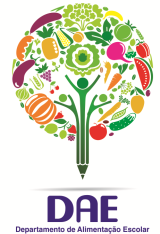 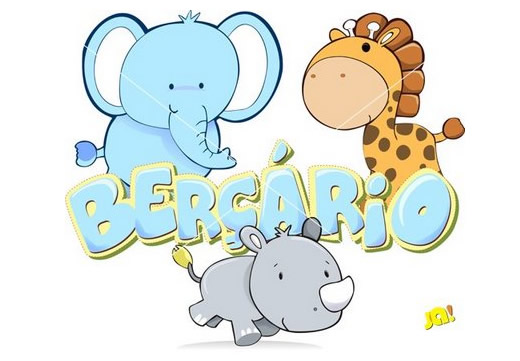 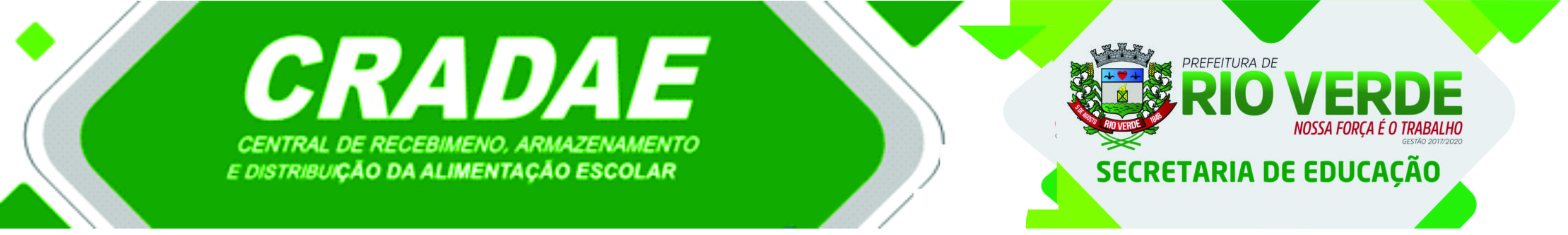 CARDÁPIO PADRÃO DAS UNIDADES ESCOLARES DE RIO VERDE-GOIÁS MARÇO – 2020Obs: *As papinhas não devem ser batidas no liquidificador e nem peneiradas;*A gema deve ser cozida; *Pode ser servido como sobremesa após a papa salgada: frutas ou eventualmente gelatina.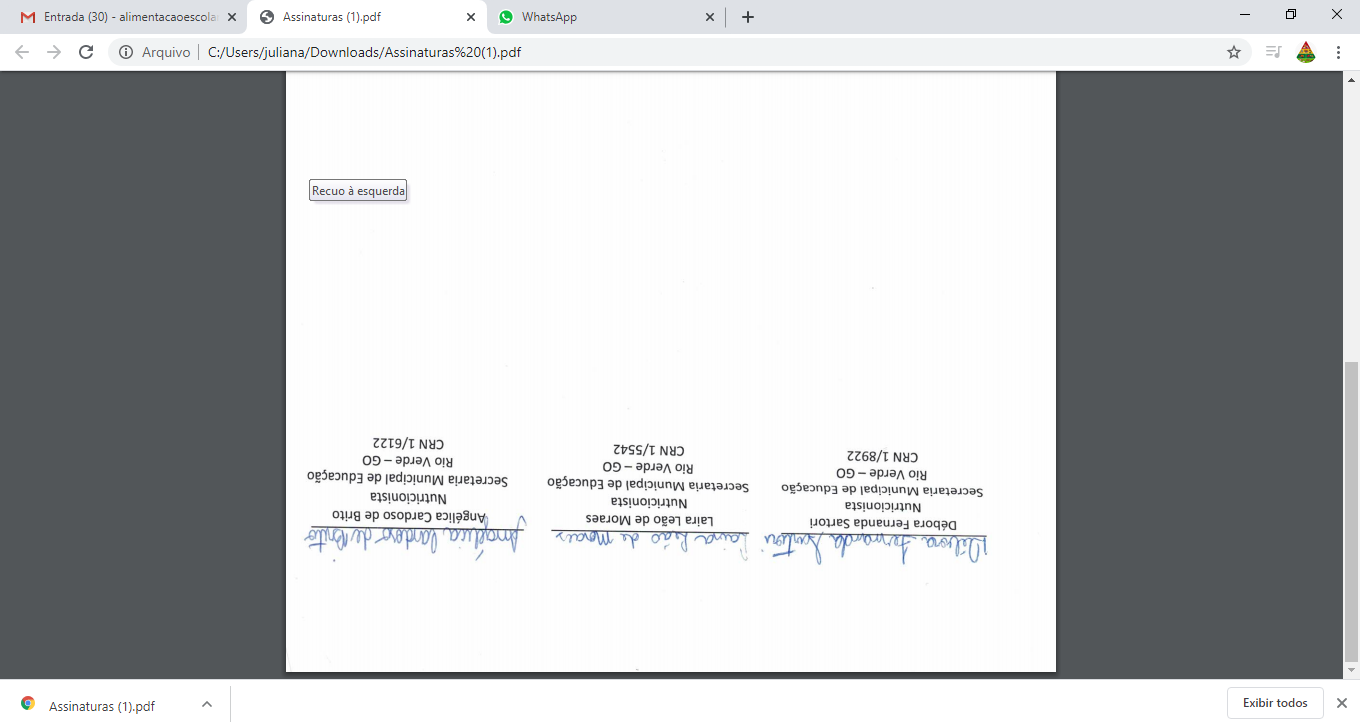 SEGUNDA - FEIRATERÇA-FEIRAQUARTA-FEIRAQUINTA-FEIRASEXTA FEIRAINÍCIO DA MANHÃLeiteLeiteLeiteLeiteLeiteINTERVALOPapa de FrutaMaçãPapa de FrutaLaranjaPapa de FrutaMamãoPapa de FrutaLaranjaPapa de FrutaAbacaxiALMOÇOPapa SalgadaArroz Branco, Feijão Caldeado, Carne Moída ao Molho e Abobrinha Verde Ralada Cozida.Papa SalgadaArroz, Feijão com Beterraba, Frango Desfiado ao Molho com Milho. Papa SalgadaArroz Branco, Feijão Caldeado, Carne Moída ao Molho com Batatinha e Chuchu.Papa SalgadaArroz Branco, Feijão Caldeado, Carne Bovina Desfiada com Cenoura Cozida.Papa SalgadaArroz com Molho de Frango Desfiado, Feijão Caldeado e Abóbora Cabotiá Cozida.MEIO DA TARDEPapa de FrutaMamãoPapa de FrutaAbacaxiGelatinaPapa de FrutaMaçãPapa de FrutaGelatinaFIM DA TARDEPapa SalgadaSopa de Macarrão Parafuso, Cará, Chuchu, Cenoura e Frango Desfiado.Papa SalgadaArroz Branco, Feijão Caldeado, Carne Bovina Desfiada com Tomate e Vagem Refogada.Papa SalgadaArroz com Frango Desfiado e Milho, Abóbora Cabotiá Refogado e Caldo de Feijão.Papa SalgadaSopa de Macarrão (Parafuso), Cará, Beterraba, Abobrinha Verde e Frango Desfiado.Papa SalgadaArroz, Feijão Caldeado, Carne Moída e Chuchu Refogado.Composição NutricionalENERGIAKCAL/DIAPTN(G)CHO(G)LIP(G)Ca(mg)Fe(mg)VIT C(mg)VIT A(mg)Composição Nutricional33115,848,637,25167,64923,65118Composição NutricionalValores referentes a média diária de energia, macro e micronutrientes.Valores referentes a média diária de energia, macro e micronutrientes.Valores referentes a média diária de energia, macro e micronutrientes.Valores referentes a média diária de energia, macro e micronutrientes.Valores referentes a média diária de energia, macro e micronutrientes.Valores referentes a média diária de energia, macro e micronutrientes.Valores referentes a média diária de energia, macro e micronutrientes.Valores referentes a média diária de energia, macro e micronutrientes.